Информация о Телефоне Доверия для детей и подростков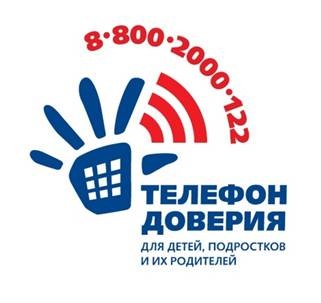 ПОМОЩЬ ПО ТЕЛЕФОНУ ДОВЕРИЯ  ОКАЗЫВАЕТСЯ КРУГЛОСУТОЧНО, АНОНИМНО БЕСПЛАТНО! 8-800-2000-122«Телефон Доверия 8-800-2000-122 как ресурс поддержки»         У каждого человека иногда случаются проблемы. Телефон Доверия дает возможность в такой ситуации получить поддержку, быть понятым и принятым, разобраться в том, что происходит, в спокойной обстановке и в разговоре с доброжелательным человеком и решить, какие шаги сделать.        Телефоны Доверия в настоящее время очень популярны во всем мире. Дети, подростки звонят и советуются, как лучше поступить. Ведь не в каждой ситуации хватает своего опыта, а решение нужно принять.         На телефонах доверия работают специально обученные специалисты – психологи. На некоторых Телефонах доверия могут работать даже прошедшие специальное обучение подростки – туда звонят те ребята, которым проще поговорить о наболевшем со сверстником, чем со взрослым.        Телефон доверия открыт для каждого человека. В том числе и для родителей. Не важен возраст, национальность, состояние здоровья звонящего. Основная идея состоит в том, что любой человек имеет право быть принятым, выслушанным и получить помощь.Человек может поделиться с консультантом Телефона доверия любой беспокоящей его проблемой.        Помощь на телефоне доверия всегда анонимна. Позвонивший и консультант не должны сообщать свою фамилию, адрес и другие данные. Еще, обращаясь на телефон доверия, человек может получить интересующую его информацию.Каждый Телефон доверия в своем определенном режиме – круглосуточно или по расписанию.           8-800-2000-122 – единый общероссийский номер детского телефона доверия – просто позвони в трудную минуту. Служба детского телефона доверия работает круглосуточно, анонимно и бесплатно, с домашнего и мобильного телефонов.